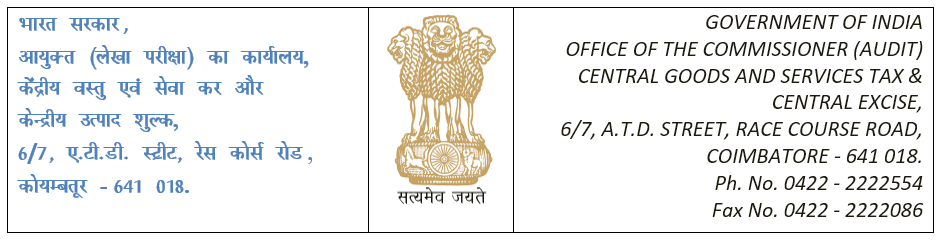 GADT/P-C/RPTS/OTH/112/2020-P AND C-O/o COMMR-CGST-ADT-COIMBATORE       सेवा में / Toअपर महानिदेशक (लेखा परीक्षा) / The Additional Director General (Audit), (adg-dadtczu-cbec@nic.in)चेन्नई आंचलिक इकाई / Chennai Zonal Unit18 – सी, रुकमणी लक्ष्मीपति रोड / 18-C, Rukmini Lakshmipathy Roadरानी मेय्यामै हॉल, तीसरी मंज़िल, एग्मोर / Rani Meyyammai Hall, III Floor, Egmore, चेन्नई / Chennai – 600 008.महोदय / Sir, विषय : लेखा परीक्षा योजना – संक्रमणकालीन क्रेडिट का सत्यापन - तत्संबंधीSub: Audit Plan -Verification of Transition credit-reg----------	कृपया उपरोक्त विषय पर दिनांक 10.08.2023 के पत्र फा. सं. ADG(A)CZU/20/2018/760 का संदर्भ लें । 	Please refer to the letter F.No. ADG(A)CZU/20/2018/760 dated 10.08.2018 on the above subject.   दिसंबर 2023 माह हेतु लेखा परीक्षा आयुक्तालय, कोयंबत्तूर के संबंध में मांगी गई रिपोर्ट नीचे निर्धारित प्रपत्र में प्रस्तुत है ।         The report called for in respect of Audit Commissionerate, Coimbatore for the month of DECEMBER 2023 is furnished below in prescribed format:यह आयुक्त, माल और सेवा कर एवं केन्द्रीय उत्पाद शुल्क (लेखा परीक्षा), कोयंबत्तूर के अनुमोदन से जारी किया जाता है । This is issued with the approval of The Commissioner of GST & Central Excise (Audit), Coimbatore.                                                                                          भवदीय /  Yours faithfullyप्रतिलिपि प्रस्तुत / Copy Submitted To:-महानिदेशक (लेखा परीक्षा), सी. आर. बिल्डिंग, आई.पी. इस्टेट, नई दिल्ली नई दिल्ली The Director General (Audit), C.R.Buildings, I.P.Estate, New Delhi New Delhi – 110109  (dg.audit-cbec@nic.in)प्रधान मुख्य आयुक्त  / The Principal Chief Commissioner26/1 नुंगम्बाक्कम हाई रोड  /  Nungambakkam High Roadचेन्नई /  Chennai-600034(ccu-cexchn@nic.in)माह Monthसंक्रमणकालीन क्रेडिट से संबंधित लेखा परीक्षा पैरा की संख्या No. of Audit Paras pertaining to Transitional Creditसंक्रमणकालीन क्रेडिट से संबंधित लेखा परीक्षा पैरा की संख्या No. of Audit Paras pertaining to Transitional Credit   अभिज्ञात राशि(रु. वास्तविक रूप में )Amount detected (Rs. In actual)   अभिज्ञात राशि(रु. वास्तविक रूप में )Amount detected (Rs. In actual)  प्राप्त राशि (रु. वास्तविक रूप में ) Amount realised (Rs. In Actual)  प्राप्त राशि (रु. वास्तविक रूप में ) Amount realised (Rs. In Actual)माह Monthइस माह में In the monthइस माह तक Up to the monthइस माह में In the monthइस माह तक Up to the monthइस माह में In the monthइस माह तक Up to the monthदिसंबर 2023DECEMBER 2023